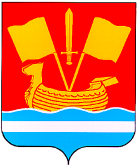 АДМИНИСТРАЦИЯ КИРОВСКОГО МУНИЦИПАЛЬНОГО РАЙОНА ЛЕНИНГРАДСКОЙ ОБЛАСТИП О С Т А Н О В Л Е Н И Еот 12 апреля 2024 года № 601Об установлении публичного сервитута в отношении земель и земельных участков, расположенных на территории Кировского муниципального района Ленинградской областиРассмотрев ходатайство представителя общества с ограниченной ответственностью «Газпром газификация» (далее – ООО «Газпром газификация»), действующего на основании доверенности 78 АВ № 3540086 от 02.02.2023 в интересах ООО «Газпром газификация», адрес местонахождения: г. Санкт-Петербург, вн.тер.г. муниципальный округ Сампсониевское, пр-кт Большой Сампсониевский, д. 60, литера А, ОГРН 1217800107744, ИНН 7813655197, КПП 780201001, руководствуясь п.п. 2, 4, 5 ст. 39.38 Земельного кодекса Российской Федерации,  Постановлением Правительства Российской Федерации от 20.11.2000 № 878 «Об утверждении Правил охраны газораспределительных сетей», учитывая договор  от 27.11.2023 № 274 «О прокладке, переносе, переустройстве, демонтаже и эксплуатации инженерной коммуникации в границах полосы отвода автомобильной дороги общего пользования регионального значения», программу развития газоснабжения и газификации Ленинградской области на период 2021-2025 годы, справку о публикации сообщения об установлении публичного сервитута Комитета по управлению муниципальным имуществом администрации Кировского муниципального района Ленинградской области от 29.03.2024 № 97:1. Установить публичный сервитут сроком на 3 года в отношении земель и земельных участков, расположенных на территории Кировского муниципального района Ленинградской области (далее-Участки) согласно Приложению № 1 в пользу ООО «Газпром газификация» (далее-Обладатель публичного сервитута).2. Цель установления публичного сервитута - Складирование строительных и иных материалов, возведение некапитальных строений, сооружений (включая ограждения, бытовки, навесы) и (или) размещение строительной техники, которые необходимы для обеспечения строительства линейного объекта системы газоснабжения местного значения «Газопровод межпоселковый к д. Кобона Кировского района Ленинградской области».3. Утвердить границы публичного сервитута в соответствии с графическим описанием местоположения границ населенных пунктов, территориальных зон, особо охраняемых природных территорий, зон с особыми условиями использования территории (Приложение № 2).4. Порядок расчета и внесения платы за публичный сервитут осуществляется в соответствии со ст. 39.46 Земельного кодекса Российской Федерации.5. Срок, в течение которого использование земельных участков и (или) расположенных на них объектов недвижимости в соответствии с их разрешенным использованием будет невозможно или существенно затруднено в связи с осуществлением деятельности, для обеспечения которой устанавливается публичный сервитут (при возникновении таких обстоятельств) - 11 месяцев. (График выполнения работ – Приложение № 3).6. После завершения строительства сооружения, для размещения которого был установлен публичный сервитут Обладатель публичного сервитута обязан привести земельный участок в состояние, пригодное для использования в соответствии с видом разрешенного использования, в сроки, предусмотренные п. 8 ст. 39.50 Земельного кодекса Российской Федерации.7. Поручить Комитету по управлению муниципальным имущество администрации Кировского муниципального района Ленинградской области в течение пяти рабочих дней направить копию настоящего Постановления в Управление Росреестра по Ленинградской области для внесения сведений об установлении публичного сервитута в отношении земельных участков, указанных в пункте 1 настоящего Постановления, в Единый государственный реестр недвижимости.8. Настоящее постановление подлежит размещению на сайте администрации Кировского муниципального района Ленинградской области в сети «Интернет». 9. Контроль за исполнением настоящего постановления возложить на заместителя главы администрации по земельным, имущественным и юридическим вопросам.Первый заместитель главы администрации                                                               С.А. ЕльчаниновРазослано: в дело, КУМИ-3, отдел по связям с общественностью, МИ ФНС № 2 Перечень земельных участков и земель в отношении, которых устанавливается Публичный сервитут и его границыГрафик выполнения работПриложение № 1 к постановлениюадминистрации Кировского муниципального районаЛенинградской областиот 12 апреля  2024 года № 6011№п/пКадастровый номер земельного участкаКатегория земельВид разрешенного использованияАдрес или иное описание местоположения земельного участка147:16:0000000:43731земли промышленности, энергетики, транспорта, связи, радиовещания, телевидения, информатики, земли для обеспечения космической деятельности, земли обороны, безопасности и земли иного специального назначениядля эксплуатации автодорогиЛенинградская область, Кировский муниципальный район, Суховское сельское поселение, уч. 119247:16:0000000:44845земли населенных пунктовземельные участки (территории) общего пользованияЛенинградская область, Кировский муниципальный район, Суховское сельское поселение, деревня Кобона, автомобильная дорога общего пользования регионального значения «Лаврово - Кобона – Сухое» учетный номер 41К-123347:16:0000000:44907земли промышленности, энергетики, транспорта, связи, радиовещания, телевидения, информатики, земли для обеспечения космической деятельности, земли обороны, безопасности и земли иного специального назначенияавтомобильный транспортЛенинградская область, Кировский муниципальный район, Суховское сельское поселение, автомобильная дорога общего пользования «Лаврово-Кобона-Сухое" учетный номер 41К-123447:16:0000000:43723земли промышленности, энергетики, транспорта, связи, радиовещания, телевидения, информатики, земли для обеспечения космической деятельности, земли обороны, безопасности и земли иного специального назначениядля эксплуатации автодорогиЛенинградская область, Кировский муниципальный район, Суховское сельское поселение, № 117547:00:0000000:2земли лесного фонда-Ленинградская область, Кировский район, Всеволожский район, Кировское лесничество, участковые лесничества: Вороновское кв. 1-147, Мгинское (северная часть) кв. 1-131, Мгинское (южная часть) кв. 1-196, Пелловское кв.1-85, Березовское (северня часть) кв. 1-174, Березовское (южная часть) кв.1-157, Войбокальское (северная часть) кв.1-51, 53-125, Войбокальское (южная часть) кв. 126-217, Вагановское кв. 1-132, Всеволожское кв. 1-207, Морозовское кв. 1-71,72 (часть), 73-190, Чернореченское кв. 147-289, Невское кв. 1, 2, 3 (часть), 4 (часть), 5 (часть), 6, 7 (часть), 8 (часть), 9 (часть), 10-34, 54-146, 290, Шумское кв. 4-38, 41-43, 101, 104-115, 119-121, 125, 130-132, 208, 216-224, 301, 307, 308, 311-316, 402-404, 406, 409, 410, 420, 421, Всеволожское сельское кв. 1-11, 15-32, 34-57, 101-104647:16:0502003земли населенных пунктов-Ленинградская область, Кировский муниципальный район,
Путиловское сельское поселение,
д. Нижняя Шальдиха747:16:0648003земли населенных пунктов-Ленинградская область, Кировский муниципальный район847:16:0648002земли населенных пунктов-Ленинградская область, Кировский муниципальный район947:16:0647003земли населенных пунктов-Ленинградская область, Кировский муниципальный район1047:16:0647002земли населенных пунктов-Ленинградская область, Кировский муниципальный районПриложение № 2 к постановлениюадминистрации Кировского муниципального районаЛенинградской областиот 12 апреля  2024 года № 6011ГРАФИЧЕСКОЕ ОПИСАНИЕместоположения границ населенных пунктов, территориальных зон, особо охраняемых природных территорий, зон с особыми условиями использования территорииПубличный сервитут для использования земель и земельных участков в целях строительства линейного объекта системы газоснабжения и его неотъемлемых технологических частей местного значения «Межпоселковый газопровод к д.Кобона Кировского района Ленинградской области»ГРАФИЧЕСКОЕ ОПИСАНИЕместоположения границ населенных пунктов, территориальных зон, особо охраняемых природных территорий, зон с особыми условиями использования территорииПубличный сервитут для использования земель и земельных участков в целях строительства линейного объекта системы газоснабжения и его неотъемлемых технологических частей местного значения «Межпоселковый газопровод к д.Кобона Кировского района Ленинградской области»ГРАФИЧЕСКОЕ ОПИСАНИЕместоположения границ населенных пунктов, территориальных зон, особо охраняемых природных территорий, зон с особыми условиями использования территорииПубличный сервитут для использования земель и земельных участков в целях строительства линейного объекта системы газоснабжения и его неотъемлемых технологических частей местного значения «Межпоселковый газопровод к д.Кобона Кировского района Ленинградской области»(наименование объекта, местоположение границ которого описано (далее - объект))(наименование объекта, местоположение границ которого описано (далее - объект))(наименование объекта, местоположение границ которого описано (далее - объект))Раздел 1Раздел 1Раздел 1Сведения об объектеСведения об объектеСведения об объекте№ п/пХарактеристики объектаОписание характеристик1231.Местоположение объектаЛенинградская область, район Кировский2.Площадь объекта +/- величинапогрешности определения площади (Р +/- Дельта Р)72326 +/- 94 м²3.Иные характеристики объектаПубличный сервитут для использования земель и земельных участков в целях строительства линейного объекта системы газоснабжения и его неотъемлемых технологических частей местного значения«Межпоселковый газопровод к д. Кобона Кировского района Ленинградской области» сроком на 3 года на основании Постановления администрации муниципального образования Кировского муниципального района Ленинградской области, официальное опубликование: официальный сайт Администрации муниципального образования Кировский муниципальный район Ленинградской области в информационно- телекоммуникационной сети "Интернет" в пользу ООО «Газпром газификация» (ИНН 7813655197, ОГРН 1217800107744,юридический адрес и фактический адрес: 194044, Санкт-Петербург, вн. тер. г.Муниципальный округ Сампсониевское, пр-кт Большой Сампсониевский, д. 60, литера А, электронная почта: info@eoggazprom.ru, +7 (812) 613-33-00).Раздел 2Раздел 2Раздел 2Раздел 2Раздел 2Раздел 2Сведения о местоположении границ объектаСведения о местоположении границ объектаСведения о местоположении границ объектаСведения о местоположении границ объектаСведения о местоположении границ объектаСведения о местоположении границ объекта1. Система координат МСК-47, зона 21. Система координат МСК-47, зона 21. Система координат МСК-47, зона 21. Система координат МСК-47, зона 21. Система координат МСК-47, зона 21. Система координат МСК-47, зона 22. Сведения о характерных точках границ объекта2. Сведения о характерных точках границ объекта2. Сведения о характерных точках границ объекта2. Сведения о характерных точках границ объекта2. Сведения о характерных точках границ объекта2. Сведения о характерных точках границ объектаОбозначение характерных точек границКоординаты, мКоординаты, мМетод определения координат характерной точкиСредняя квадратическая погрешность положения характерной точки (Мt), мОписание обозначения точки на местности (при наличии)Обозначение характерных точек границXYМетод определения координат характерной точкиСредняя квадратическая погрешность положения характерной точки (Мt), мОписание обозначения точки на местности (при наличии)1234561432324.002279474.35Метод спутниковых геодезических измерений (определений)0.1-2432333.502279471.22Метод спутниковых геодезических измерений (определений)0.1-3432351.872279523.81Метод спутниковых геодезических измерений (определений)0.1-4432350.762279523.67Метод спутниковых геодезических измерений (определений)0.1-5432349.292279519.44Метод спутниковых геодезических измерений (определений)0.1-6432335.862279482.56Метод спутниковых геодезических измерений (определений)0.1-7432334.162279478.53Метод спутниковых геодезических измерений (определений)0.1-8432330.472279480.09Метод спутниковых геодезических измерений (определений)0.1-9432332.142279484.02Метод спутниковых геодезических измерений (определений)0.1-10432345.522279520.79Метод спутниковых геодезических измерений (определений)0.1-11432346.342279523.15Метод спутниковых геодезических измерений (определений)0.1-2. Сведения о характерных точках границ объекта2. Сведения о характерных точках границ объекта2. Сведения о характерных точках границ объекта2. Сведения о характерных точках границ объекта2. Сведения о характерных точках границ объекта2. Сведения о характерных точках границ объектаОбозначение характерных точек границКоординаты, мКоординаты, мМетод определения координат характерной точкиСредняя квадратическая погрешность положения характерной точки (Мt), мОписание обозначения точки на местности (при наличии)Обозначение характерных точек границXYМетод определения координат характерной точкиСредняя квадратическая погрешность положения характерной точки (Мt), мОписание обозначения точки на местности (при наличии)12345612432345.242279523.01Метод спутниковых геодезических измерений (определений)0.1-13432370.742279596.05Метод спутниковых геодезических измерений (определений)0.1-14432489.162279896.55Метод спутниковых геодезических измерений (определений)0.1-15432662.302280343.22Метод спутниковых геодезических измерений (определений)0.1-16432668.752280359.69Метод спутниковых геодезических измерений (определений)0.1-17432685.802280413.96Метод спутниковых геодезических измерений (определений)0.1-18432739.042280556.92Метод спутниковых геодезических измерений (определений)0.1-19432762.522280619.73Метод спутниковых геодезических измерений (определений)0.1-20432761.992280619.92Метод спутниковых геодезических измерений (определений)0.1-21432738.592280567.20Метод спутниковых геодезических измерений (определений)0.1-22432682.102280415.49Метод спутниковых геодезических измерений (определений)0.1-23432682.022280415.27Метод спутниковых геодезических измерений (определений)0.1-24432664.972280361.02Метод спутниковых геодезических измерений (определений)0.1-2. Сведения о характерных точках границ объекта2. Сведения о характерных точках границ объекта2. Сведения о характерных точках границ объекта2. Сведения о характерных точках границ объекта2. Сведения о характерных точках границ объекта2. Сведения о характерных точках границ объектаОбозначение характерных точек границКоординаты, мКоординаты, мМетод определения координат характерной точкиСредняя квадратическая погрешность положения характерной точки (Мt), мОписание обозначения точки на местности (при наличии)Обозначение характерных точек границXYМетод определения координат характерной точкиСредняя квадратическая погрешность положения характерной точки (Мt), мОписание обозначения точки на местности (при наличии)12345625432658.572280344.67Метод спутниковых геодезических измерений (определений)0.1-26432485.442279898.01Метод спутниковых геодезических измерений (определений)0.1-27432366.992279597.44Метод спутниковых геодезических измерений (определений)0.1-28432342.432279527.11Метод спутниковых геодезических измерений (определений)0.1-1432324.002279474.35Метод спутниковых геодезических измерений (определений)0.1-29432803.462280731.32Метод спутниковых геодезических измерений (определений)0.1-30432836.532280821.46Метод спутниковых геодезических измерений (определений)0.1-31433000.502281260.34Метод спутниковых геодезических измерений (определений)0.1-32432999.632281260.63Метод спутниковых геодезических измерений (определений)0.1-33432980.972281210.62Метод спутниковых геодезических измерений (определений)0.1-34432928.772281074.12Метод спутниковых геодезических измерений (определений)0.1-35432896.732280985.79Метод спутниковых геодезических измерений (определений)0.1-36432853.042280874.19Метод спутниковых геодезических измерений (определений)0.1-2. Сведения о характерных точках границ объекта2. Сведения о характерных точках границ объекта2. Сведения о характерных точках границ объекта2. Сведения о характерных точках границ объекта2. Сведения о характерных точках границ объекта2. Сведения о характерных точках границ объектаОбозначение характерных точек границКоординаты, мКоординаты, мМетод определения координат характерной точкиСредняя квадратическая погрешность положения характерной точки (Мt), мОписание обозначения точки на местности (при наличии)Обозначение характерных точек границXYМетод определения координат характерной точкиСредняя квадратическая погрешность положения характерной точки (Мt), мОписание обозначения точки на местности (при наличии)12345637432824.992280801.21Метод спутниковых геодезических измерений (определений)0.1-38432802.872280731.53Метод спутниковых геодезических измерений (определений)0.1-29432803.462280731.32Метод спутниковых геодезических измерений (определений)0.1-39433039.422281366.22Метод спутниковых геодезических измерений (определений)0.1-40433040.072281365.98Метод спутниковых геодезических измерений (определений)0.1-41433065.802281434.62Метод спутниковых геодезических измерений (определений)0.1-42433087.952281480.01Метод спутниковых геодезических измерений (определений)0.1-43433306.772281788.28Метод спутниковых геодезических измерений (определений)0.1-44433343.622281825.94Метод спутниковых геодезических измерений (определений)0.1-45433512.462282068.58Метод спутниковых геодезических измерений (определений)0.1-46433592.212282179.52Метод спутниковых геодезических измерений (определений)0.1-47433597.772282187.23Метод спутниковых геодезических измерений (определений)0.1-48433594.742282189.42Метод спутниковых геодезических измерений (определений)0.1-2. Сведения о характерных точках границ объекта2. Сведения о характерных точках границ объекта2. Сведения о характерных точках границ объекта2. Сведения о характерных точках границ объекта2. Сведения о характерных точках границ объекта2. Сведения о характерных точках границ объектаОбозначение характерных точек границКоординаты, мКоординаты, мМетод определения координат характерной точкиСредняя квадратическая погрешность положения характерной точки (Мt), мОписание обозначения точки на местности (при наличии)Обозначение характерных точек границXYМетод определения координат характерной точкиСредняя квадратическая погрешность положения характерной точки (Мt), мОписание обозначения точки на местности (при наличии)12345649433569.342282154.12Метод спутниковых геодезических измерений (определений)0.1-50433569.032282153.68Метод спутниковых геодезических измерений (определений)0.1-51433537.902282110.62Метод спутниковых геодезических измерений (определений)0.1-52433538.412282110.25Метод спутниковых геодезических измерений (определений)0.1-53433527.282282094.48Метод спутниковых геодезических измерений (определений)0.1-54433340.012281825.50Метод спутниковых геодезических измерений (определений)0.1-55433304.092281786.20Метод спутниковых геодезических измерений (определений)0.1-56433089.732281485.96Метод спутниковых геодезических измерений (определений)0.1-57433083.322281475.68Метод спутниковых геодезических измерений (определений)0.1-58433063.052281433.74Метод спутниковых геодезических измерений (определений)0.1-39433039.422281366.22Метод спутниковых геодезических измерений (определений)0.1-59433609.752282204.56Метод спутниковых геодезических измерений (определений)0.1-60433610.102282204.31Метод спутниковых геодезических измерений (определений)0.1-2. Сведения о характерных точках границ объекта2. Сведения о характерных точках границ объекта2. Сведения о характерных точках границ объекта2. Сведения о характерных точках границ объекта2. Сведения о характерных точках границ объекта2. Сведения о характерных точках границ объектаОбозначение характерных точек границКоординаты, мКоординаты, мМетод определения координат характерной точкиСредняя квадратическая погрешность положения характерной точки (Мt), мОписание обозначения точки на местности (при наличии)Обозначение характерных точек границXYМетод определения координат характерной точкиСредняя квадратическая погрешность положения характерной точки (Мt), мОписание обозначения точки на местности (при наличии)12345661433697.152282324.92Метод спутниковых геодезических измерений (определений)0.1-62434000.542282836.80Метод спутниковых геодезических измерений (определений)0.1-63434000.152282837.03Метод спутниковых геодезических измерений (определений)0.1-64433948.552282753.68Метод спутниковых геодезических измерений (определений)0.1-65433695.532282327.09Метод спутниковых геодезических измерений (определений)0.1-59433609.752282204.56Метод спутниковых геодезических измерений (определений)0.1-66434013.292282858.92Метод спутниковых геодезических измерений (определений)0.1-67434013.562282858.76Метод спутниковых геодезических измерений (определений)0.1-68434028.332282883.67Метод спутниковых геодезических измерений (определений)0.1-69434046.842282916.67Метод спутниковых геодезических измерений (определений)0.1-70434046.472282916.88Метод спутниковых геодезических измерений (определений)0.1-71434026.642282888.92Метод спутниковых геодезических измерений (определений)0.1-66434013.292282858.92Метод спутниковых геодезических измерений (определений)0.1-2. Сведения о характерных точках границ объекта2. Сведения о характерных точках границ объекта2. Сведения о характерных точках границ объекта2. Сведения о характерных точках границ объекта2. Сведения о характерных точках границ объекта2. Сведения о характерных точках границ объектаОбозначение характерных точек границКоординаты, мКоординаты, мМетод определения координат характерной точкиСредняя квадратическая погрешность положения характерной точки (Мt), мОписание обозначения точки на местности (при наличии)Обозначение характерных точек границXYМетод определения координат характерной точкиСредняя квадратическая погрешность положения характерной точки (Мt), мОписание обозначения точки на местности (при наличии)12345672434108.142283022.92Метод спутниковых геодезических измерений (определений)0.1-73434108.752283022.63Метод спутниковых геодезических измерений (определений)0.1-74434125.342283049.58Метод спутниковых геодезических измерений (определений)0.1-75434124.982283049.80Метод спутниковых геодезических измерений (определений)0.1-76434111.702283030.45Метод спутниковых геодезических измерений (определений)0.1-72434108.142283022.92Метод спутниковых геодезических измерений (определений)0.1-77434270.662283315.77Метод спутниковых геодезических измерений (определений)0.1-78434269.292283313.50Метод спутниковых геодезических измерений (определений)0.1-79434283.282283324.64Метод спутниковых геодезических измерений (определений)0.1-80434322.102283352.84Метод спутниковых геодезических измерений (определений)0.1-81434445.762283424.27Метод спутниковых геодезических измерений (определений)0.1-82434598.882283532.62Метод спутниковых геодезических измерений (определений)0.1-83434619.892283538.19Метод спутниковых геодезических измерений (определений)0.1-2. Сведения о характерных точках границ объекта2. Сведения о характерных точках границ объекта2. Сведения о характерных точках границ объекта2. Сведения о характерных точках границ объекта2. Сведения о характерных точках границ объекта2. Сведения о характерных точках границ объектаОбозначение характерных точек границКоординаты, мКоординаты, мМетод определения координат характерной точкиСредняя квадратическая погрешность положения характерной точки (Мt), мОписание обозначения точки на местности (при наличии)Обозначение характерных точек границXYМетод определения координат характерной точкиСредняя квадратическая погрешность положения характерной точки (Мt), мОписание обозначения точки на местности (при наличии)12345684435045.062283838.45Метод спутниковых геодезических измерений (определений)0.1-85435095.722283874.56Метод спутниковых геодезических измерений (определений)0.1-86435158.642283918.67Метод спутниковых геодезических измерений (определений)0.1-87435166.612283924.31Метод спутниковых геодезических измерений (определений)0.1-88435639.032284257.94Метод спутниковых геодезических измерений (определений)0.1-89435680.582284296.37Метод спутниковых геодезических измерений (определений)0.1-90435700.842284303.84Метод спутниковых геодезических измерений (определений)0.1-91435771.162284352.48Метод спутниковых геодезических измерений (определений)0.1-92435774.762284354.97Метод спутниковых геодезических измерений (определений)0.1-93435771.772284359.48Метод спутниковых геодезических измерений (определений)0.1-94435682.292284494.27Метод спутниковых геодезических измерений (определений)0.1-95436546.302285227.48Метод спутниковых геодезических измерений (определений)0.1-96437056.532285927.05Метод спутниковых геодезических измерений (определений)0.1-2. Сведения о характерных точках границ объекта2. Сведения о характерных точках границ объекта2. Сведения о характерных точках границ объекта2. Сведения о характерных точках границ объекта2. Сведения о характерных точках границ объекта2. Сведения о характерных точках границ объектаОбозначение характерных точек границКоординаты, мКоординаты, мМетод определения координат характерной точкиСредняя квадратическая погрешность положения характерной точки (Мt), мОписание обозначения точки на местности (при наличии)Обозначение характерных точек границXYМетод определения координат характерной точкиСредняя квадратическая погрешность положения характерной точки (Мt), мОписание обозначения точки на местности (при наличии)12345697437129.322286032.51Метод спутниковых геодезических измерений (определений)0.1-98437280.872286252.07Метод спутниковых геодезических измерений (определений)0.1-99437278.802286251.55Метод спутниковых геодезических измерений (определений)0.1-100437277.902286251.36Метод спутниковых геодезических измерений (определений)0.1-101437277.012286251.26Метод спутниковых геодезических измерений (определений)0.1-102437276.022286251.25Метод спутниковых геодезических измерений (определений)0.1-103437275.082286251.33Метод спутниковых геодезических измерений (определений)0.1-104437274.192286251.48Метод спутниковых геодезических измерений (определений)0.1-105437272.982286251.83Метод спутниковых геодезических измерений (определений)0.1-106437272.032286252.23Метод спутниковых геодезических измерений (определений)0.1-107437271.232286252.66Метод спутниковых геодезических измерений (определений)0.1-108437270.142286253.41Метод спутниковых геодезических измерений (определений)0.1-109437269.402286254.06Метод спутниковых геодезических измерений (определений)0.1-2. Сведения о характерных точках границ объекта2. Сведения о характерных точках границ объекта2. Сведения о характерных точках границ объекта2. Сведения о характерных точках границ объекта2. Сведения о характерных точках границ объекта2. Сведения о характерных точках границ объектаОбозначение характерных точек границКоординаты, мКоординаты, мМетод определения координат характерной точкиСредняя квадратическая погрешность положения характерной точки (Мt), мОписание обозначения точки на местности (при наличии)Обозначение характерных точек границXYМетод определения координат характерной точкиСредняя квадратическая погрешность положения характерной точки (Мt), мОписание обозначения точки на местности (при наличии)123456110437268.822286254.68Метод спутниковых геодезических измерений (определений)0.1-111437267.982286255.78Метод спутниковых геодезических измерений (определений)0.1-112437267.572286256.48Метод спутниковых геодезических измерений (определений)0.1-113437267.072286257.53Метод спутниковых геодезических измерений (определений)0.1-114437266.662286258.80Метод спутниковых геодезических измерений (определений)0.1-115437265.692286262.68Метод спутниковых геодезических измерений (определений)0.1-116437265.532286263.42Метод спутниковых геодезических измерений (определений)0.1-117437265.402286264.53Метод спутниковых геодезических измерений (определений)0.1-118437265.392286265.44Метод спутниковых геодезических измерений (определений)0.1-119437265.482286266.49Метод спутниковых геодезических измерений (определений)0.1-120437265.652286267.42Метод спутниковых геодезических измерений (определений)0.1-121437265.902286268.29Метод спутниковых геодезических измерений (определений)0.1-122437266.352286269.41Метод спутниковых геодезических измерений (определений)0.1-2. Сведения о характерных точках границ объекта2. Сведения о характерных точках границ объекта2. Сведения о характерных точках границ объекта2. Сведения о характерных точках границ объекта2. Сведения о характерных точках границ объекта2. Сведения о характерных точках границ объектаОбозначение характерных точек границКоординаты, мКоординаты, мМетод определения координат характерной точкиСредняя квадратическая погрешность положения характерной точки (Мt), мОписание обозначения точки на местности (при наличии)Обозначение характерных точек границXYМетод определения координат характерной точкиСредняя квадратическая погрешность положения характерной точки (Мt), мОписание обозначения точки на местности (при наличии)123456123437266.802286270.26Метод спутниковых геодезических измерений (определений)0.1-124437267.382286271.12Метод спутниковых геодезических измерений (определений)0.1-125437268.292286272.17Метод спутниковых геодезических измерений (определений)0.1-126437268.982286272.81Метод спутниковых геодезических измерений (определений)0.1-127437269.782286273.41Метод спутниковых геодезических измерений (определений)0.1-128437270.672286273.94Метод спутниковых геодезических измерений (определений)0.1-129437271.592286274.37Метод спутниковых геодезических измерений (определений)0.1-130437272.952286274.82Метод спутниковых геодезических измерений (определений)0.1-131437278.762286276.28Метод спутниковых геодезических измерений (определений)0.1-132437280.172286276.53Метод спутниковых геодезических измерений (определений)0.1-133437281.182286276.59Метод спутниковых геодезических измерений (определений)0.1-134437282.222286276.53Метод спутниковых геодезических измерений (определений)0.1-135437283.212286276.38Метод спутниковых геодезических измерений (определений)0.1-2. Сведения о характерных точках границ объекта2. Сведения о характерных точках границ объекта2. Сведения о характерных точках границ объекта2. Сведения о характерных точках границ объекта2. Сведения о характерных точках границ объекта2. Сведения о характерных точках границ объектаОбозначение характерных точек границКоординаты, мКоординаты, мМетод определения координат характерной точкиСредняя квадратическая погрешность положения характерной точки (Мt), мОписание обозначения точки на местности (при наличии)Обозначение характерных точек границXYМетод определения координат характерной точкиСредняя квадратическая погрешность положения характерной точки (Мt), мОписание обозначения точки на местности (при наличии)123456136437284.132286276.15Метод спутниковых геодезических измерений (определений)0.1-137437285.422286275.65Метод спутниковых геодезических измерений (определений)0.1-138437286.342286275.17Метод спутниковых геодезических измерений (определений)0.1-139437287.132286274.64Метод спутниковых геодезических измерений (определений)0.1-140437288.062286273.86Метод спутниковых геодезических измерений (определений)0.1-141437288.692286273.21Метод спутниковых геодезических измерений (определений)0.1-142437289.282286272.48Метод спутниковых геодезических измерений (определений)0.1-143437289.862286271.59Метод спутниковых геодезических измерений (определений)0.1-144437290.282286270.79Метод спутниковых геодезических измерений (определений)0.1-145437290.692286269.75Метод спутниковых геодезических измерений (определений)0.1-146437290.902286269.02Метод спутниковых геодезических измерений (определений)0.1-147437291.352286267.26Метод спутниковых геодезических измерений (определений)0.1-148437304.812286286.76Метод спутниковых геодезических измерений (определений)0.1-2. Сведения о характерных точках границ объекта2. Сведения о характерных точках границ объекта2. Сведения о характерных точках границ объекта2. Сведения о характерных точках границ объекта2. Сведения о характерных точках границ объекта2. Сведения о характерных точках границ объектаОбозначение характерных точек границКоординаты, мКоординаты, мМетод определения координат характерной точкиСредняя квадратическая погрешность положения характерной точки (Мt), мОписание обозначения точки на местности (при наличии)Обозначение характерных точек границXYМетод определения координат характерной точкиСредняя квадратическая погрешность положения характерной точки (Мt), мОписание обозначения точки на местности (при наличии)123456149437642.502286386.27Метод спутниковых геодезических измерений (определений)0.1-150437732.122286390.56Метод спутниковых геодезических измерений (определений)0.1-151437731.912286389.55Метод спутниковых геодезических измерений (определений)0.1-152437768.812286391.32Метод спутниковых геодезических измерений (определений)0.1-153437768.902286392.32Метод спутниковых геодезических измерений (определений)0.1-154437880.782286397.68Метод спутниковых геодезических измерений (определений)0.1-155437969.572286384.34Метод спутниковых геодезических измерений (определений)0.1-156437980.602286379.43Метод спутниковых геодезических измерений (определений)0.1-157437981.072286380.66Метод спутниковых геодезических измерений (определений)0.1-158437981.582286381.61Метод спутниковых геодезических измерений (определений)0.1-159437987.482286392.50Метод спутниковых геодезических измерений (определений)0.1-160437991.062286399.17Метод спутниковых геодезических измерений (определений)0.1-161438005.112286418.85Метод спутниковых геодезических измерений (определений)0.1-2. Сведения о характерных точках границ объекта2. Сведения о характерных точках границ объекта2. Сведения о характерных точках границ объекта2. Сведения о характерных точках границ объекта2. Сведения о характерных точках границ объекта2. Сведения о характерных точках границ объектаОбозначение характерных точек границКоординаты, мКоординаты, мМетод определения координат характерной точкиСредняя квадратическая погрешность положения характерной точки (Мt), мОписание обозначения точки на местности (при наличии)Обозначение характерных точек границXYМетод определения координат характерной точкиСредняя квадратическая погрешность положения характерной точки (Мt), мОписание обозначения точки на местности (при наличии)123456162438006.942286421.42Метод спутниковых геодезических измерений (определений)0.1-163438002.282286425.22Метод спутниковых геодезических измерений (определений)0.1-164437998.792286420.32Метод спутниковых геодезических измерений (определений)0.1-165437985.952286402.34Метод спутниковых геодезических измерений (определений)0.1-166437982.202286395.35Метод спутниковых геодезических измерений (определений)0.1-167437975.992286383.88Метод спутниковых геодезических измерений (определений)0.1-168437970.102286386.29Метод спутниковых геодезических измерений (определений)0.1-169437880.882286399.69Метод спутниковых геодезических измерений (определений)0.1-170437642.172286388.26Метод спутниковых геодезических измерений (определений)0.1-171437303.572286288.47Метод спутниковых геодезических измерений (определений)0.1-172437301.622286285.64Метод спутниковых геодезических измерений (определений)0.1-173437278.402286279.80Метод спутниковых геодезических измерений (определений)0.1-174437262.392286275.78Метод спутниковых геодезических измерений (определений)0.1-2. Сведения о характерных точках границ объекта2. Сведения о характерных точках границ объекта2. Сведения о характерных точках границ объекта2. Сведения о характерных точках границ объекта2. Сведения о характерных точках границ объекта2. Сведения о характерных точках границ объектаОбозначение характерных точек границКоординаты, мКоординаты, мМетод определения координат характерной точкиСредняя квадратическая погрешность положения характерной точки (Мt), мОписание обозначения точки на местности (при наличии)Обозначение характерных точек границXYМетод определения координат характерной точкиСредняя квадратическая погрешность положения характерной точки (Мt), мОписание обозначения точки на местности (при наличии)123456175437261.382286275.52Метод спутниковых геодезических измерений (определений)0.1-176437267.262286253.48Метод спутниковых геодезических измерений (определений)0.1-177437250.342286228.97Метод спутниковых геодезических измерений (определений)0.1-178437258.572286223.29Метод спутниковых геодезических измерений (определений)0.1-179437054.852285928.15Метод спутниковых геодезических измерений (определений)0.1-180436544.822285228.85Метод спутниковых геодезических измерений (определений)0.1-181435679.642284494.65Метод спутниковых геодезических измерений (определений)0.1-182435772.002284355.51Метод спутниковых геодезических измерений (определений)0.1-183435726.692284324.03Метод спутниковых геодезических измерений (определений)0.1-184435699.292284305.00Метод спутниковых геодезических измерений (определений)0.1-185435679.232284298.37Метод спутниковых геодезических измерений (определений)0.1-186435634.012284256.16Метод спутниковых геодезических измерений (определений)0.1-187435093.412283877.83Метод спутниковых геодезических измерений (определений)0.1-2. Сведения о характерных точках границ объекта2. Сведения о характерных точках границ объекта2. Сведения о характерных точках границ объекта2. Сведения о характерных точках границ объекта2. Сведения о характерных точках границ объекта2. Сведения о характерных точках границ объектаОбозначение характерных точек границКоординаты, мКоординаты, мМетод определения координат характерной точкиСредняя квадратическая погрешность положения характерной точки (Мt), мОписание обозначения точки на местности (при наличии)Обозначение характерных точек границXYМетод определения координат характерной точкиСредняя квадратическая погрешность положения характерной точки (Мt), мОписание обозначения точки на местности (при наличии)123456188435024.162283828.46Метод спутниковых геодезических измерений (определений)0.1-189434616.762283540.87Метод спутниковых геодезических измерений (определений)0.1-190434611.142283537.02Метод спутниковых геодезических измерений (определений)0.1-191434594.922283531.87Метод спутниковых геодезических измерений (определений)0.1-192434446.592283426.07Метод спутниковых геодезических измерений (определений)0.1-193434387.772283392.87Метод спутниковых геодезических измерений (определений)0.1-194434317.452283350.96Метод спутниковых геодезических измерений (определений)0.1-77434270.662283315.77Метод спутниковых геодезических измерений (определений)0.1-195437998.342286372.63Метод спутниковых геодезических измерений (определений)0.1-196438000.572286371.69Метод спутниковых геодезических измерений (определений)0.1-197438016.452286400.31Метод спутниковых геодезических измерений (определений)0.1-198438015.602286400.84Метод спутниковых геодезических измерений (определений)0.1-199438007.222286389.10Метод спутниковых геодезических измерений (определений)0.1-2. Сведения о характерных точках границ объекта2. Сведения о характерных точках границ объекта2. Сведения о характерных точках границ объекта2. Сведения о характерных точках границ объекта2. Сведения о характерных точках границ объекта2. Сведения о характерных точках границ объектаОбозначение характерных точек границКоординаты, мКоординаты, мМетод определения координат характерной точкиСредняя квадратическая погрешность положения характерной точки (Мt), мОписание обозначения точки на местности (при наличии)Обозначение характерных точек границXYМетод определения координат характерной точкиСредняя квадратическая погрешность положения характерной точки (Мt), мОписание обозначения точки на местности (при наличии)123456200438000.982286377.53Метод спутниковых геодезических измерений (определений)0.1-195437998.342286372.63Метод спутниковых геодезических измерений (определений)0.1-201438122.052286532.73Метод спутниковых геодезических измерений (определений)0.1-202438121.072286531.53Метод спутниковых геодезических измерений (определений)0.1-203438240.072286440.11Метод спутниковых геодезических измерений (определений)0.1-204438268.952286418.40Метод спутниковых геодезических измерений (определений)0.1-205438394.362286583.72Метод спутниковых геодезических измерений (определений)0.1-206438408.862286585.94Метод спутниковых геодезических измерений (определений)0.1-207438467.772286592.32Метод спутниковых геодезических измерений (определений)0.1-208438626.082286610.10Метод спутниковых геодезических измерений (определений)0.1-209438643.882286612.09Метод спутниковых геодезических измерений (определений)0.1-210438656.632286613.21Метод спутниковых геодезических измерений (определений)0.1-211438731.842286619.73Метод спутниковых геодезических измерений (определений)0.1-2. Сведения о характерных точках границ объекта2. Сведения о характерных точках границ объекта2. Сведения о характерных точках границ объекта2. Сведения о характерных точках границ объекта2. Сведения о характерных точках границ объекта2. Сведения о характерных точках границ объектаОбозначение характерных точек границКоординаты, мКоординаты, мМетод определения координат характерной точкиСредняя квадратическая погрешность положения характерной точки (Мt), мОписание обозначения точки на местности (при наличии)Обозначение характерных точек границXYМетод определения координат характерной точкиСредняя квадратическая погрешность положения характерной точки (Мt), мОписание обозначения точки на местности (при наличии)123456212438899.762286634.51Метод спутниковых геодезических измерений (определений)0.1-213438994.642285168.96Метод спутниковых геодезических измерений (определений)0.1-214439976.972285008.66Метод спутниковых геодезических измерений (определений)0.1-215439977.032285009.01Метод спутниковых геодезических измерений (определений)0.1-216439967.822285010.54Метод спутниковых геодезических измерений (определений)0.1-217439541.192285081.55Метод спутниковых геодезических измерений (определений)0.1-218439521.462285084.83Метод спутниковых геодезических измерений (определений)0.1-219439376.582285108.95Метод спутниковых геодезических измерений (определений)0.1-220439356.852285112.24Метод спутниковых геодезических измерений (определений)0.1-221439014.712285169.18Метод спутниковых геодезических измерений (определений)0.1-222439012.272285188.41Метод спутниковых геодезических измерений (определений)0.1-223438995.462285187.20Метод спутниковых геодезических измерений (определений)0.1-224438901.622286636.76Метод спутниковых геодезических измерений (определений)0.1-2. Сведения о характерных точках границ объекта2. Сведения о характерных точках границ объекта2. Сведения о характерных точках границ объекта2. Сведения о характерных точках границ объекта2. Сведения о характерных точках границ объекта2. Сведения о характерных точках границ объектаОбозначение характерных точек границКоординаты, мКоординаты, мМетод определения координат характерной точкиСредняя квадратическая погрешность положения характерной точки (Мt), мОписание обозначения точки на местности (при наличии)Обозначение характерных точек границXYМетод определения координат характерной точкиСредняя квадратическая погрешность положения характерной точки (Мt), мОписание обозначения точки на местности (при наличии)123456225438644.372286616.17Метод спутниковых геодезических измерений (определений)0.1-226438474.212286597.09Метод спутниковых геодезических измерений (определений)0.1-227438407.852286589.61Метод спутниковых геодезических измерений (определений)0.1-228438397.982286586.72Метод спутниковых геодезических измерений (определений)0.1-229438391.862286583.16Метод спутниковых геодезических измерений (определений)0.1-230438383.832286575.16Метод спутниковых геодезических измерений (определений)0.1-231438367.722286553.17Метод спутниковых геодезических измерений (определений)0.1-232438283.392286438.14Метод спутниковых геодезических измерений (определений)0.1-233438280.392286434.75Метод спутниковых геодезических измерений (определений)0.1-234438276.112286431.56Метод спутниковых геодезических измерений (определений)0.1-235438271.952286429.64Метод спутниковых геодезических измерений (определений)0.1-236438265.882286428.37Метод спутниковых геодезических измерений (определений)0.1-237438260.712286428.52Метод спутниковых геодезических измерений (определений)0.1-2. Сведения о характерных точках границ объекта2. Сведения о характерных точках границ объекта2. Сведения о характерных точках границ объекта2. Сведения о характерных точках границ объекта2. Сведения о характерных точках границ объекта2. Сведения о характерных точках границ объектаОбозначение характерных точек границКоординаты, мКоординаты, мМетод определения координат характерной точкиСредняя квадратическая погрешность положения характерной точки (Мt), мОписание обозначения точки на местности (при наличии)Обозначение характерных точек границXYМетод определения координат характерной точкиСредняя квадратическая погрешность положения характерной точки (Мt), мОписание обозначения точки на местности (при наличии)123456238438182.102286487.60Метод спутниковых геодезических измерений (определений)0.1-201438122.052286532.73Метод спутниковых геодезических измерений (определений)0.1-239440869.222284863.02Метод спутниковых геодезических измерений (определений)0.1-240440869.132284862.49Метод спутниковых геодезических измерений (определений)0.1-241441107.512284824.08Метод спутниковых геодезических измерений (определений)0.1-242441826.362284730.35Метод спутниковых геодезических измерений (определений)0.1-243441833.022284731.00Метод спутниковых геодезических измерений (определений)0.1-244442297.652284672.58Метод спутниковых геодезических измерений (определений)0.1-245442306.352284671.33Метод спутниковых геодезических измерений (определений)0.1-246443011.892284581.38Метод спутниковых геодезических измерений (определений)0.1-247443490.162284517.82Метод спутниковых геодезических измерений (определений)0.1-248443888.422284469.79Метод спутниковых геодезических измерений (определений)0.1-249444502.812284391.25Метод спутниковых геодезических измерений (определений)0.1-2. Сведения о характерных точках границ объекта2. Сведения о характерных точках границ объекта2. Сведения о характерных точках границ объекта2. Сведения о характерных точках границ объекта2. Сведения о характерных точках границ объекта2. Сведения о характерных точках границ объектаОбозначение характерных точек границКоординаты, мКоординаты, мМетод определения координат характерной точкиСредняя квадратическая погрешность положения характерной точки (Мt), мОписание обозначения точки на местности (при наличии)Обозначение характерных точек границXYМетод определения координат характерной точкиСредняя квадратическая погрешность положения характерной точки (Мt), мОписание обозначения точки на местности (при наличии)123456250444501.822284383.53Метод спутниковых геодезических измерений (определений)0.1-251444503.802284383.28Метод спутниковых геодезических измерений (определений)0.1-252444504.832284391.28Метод спутниковых геодезических измерений (определений)0.1-253444505.752284398.22Метод спутниковых геодезических измерений (определений)0.1-254444495.842284399.55Метод спутниковых геодезических измерений (определений)0.1-255444494.912284392.61Метод спутниковых геодезических измерений (определений)0.1-256443868.462284476.23Метод спутниковых геодезических измерений (определений)0.1-257443867.472284476.34Метод спутниковых геодезических измерений (определений)0.1-258443799.382284483.13Метод спутниковых геодезических измерений (определений)0.1-259443729.172284491.06Метод спутниковых геодезических измерений (определений)0.1-260443661.232284499.90Метод спутниковых геодезических измерений (определений)0.1-261443616.452284505.36Метод спутниковых геодезических измерений (определений)0.1-262443570.182284510.70Метод спутниковых геодезических измерений (определений)0.1-2. Сведения о характерных точках границ объекта2. Сведения о характерных точках границ объекта2. Сведения о характерных точках границ объекта2. Сведения о характерных точках границ объекта2. Сведения о характерных точках границ объекта2. Сведения о характерных точках границ объектаОбозначение характерных точек границКоординаты, мКоординаты, мМетод определения координат характерной точкиСредняя квадратическая погрешность положения характерной точки (Мt), мОписание обозначения точки на местности (при наличии)Обозначение характерных точек границXYМетод определения координат характерной точкиСредняя квадратическая погрешность положения характерной точки (Мt), мОписание обозначения точки на местности (при наличии)123456263443530.002284516.13Метод спутниковых геодезических измерений (определений)0.1-264443470.112284524.42Метод спутниковых геодезических измерений (определений)0.1-265443399.762284533.62Метод спутниковых геодезических измерений (определений)0.1-266443356.452284538.84Метод спутниковых геодезических измерений (определений)0.1-267443316.382284543.20Метод спутниковых геодезических измерений (определений)0.1-268443281.642284547.54Метод спутниковых геодезических измерений (определений)0.1-269443233.622284554.05Метод спутниковых геодезических измерений (определений)0.1-270443233.442284552.94Метод спутниковых геодезических измерений (определений)0.1-271443144.992284564.49Метод спутниковых геодезических измерений (определений)0.1-272443145.032284564.73Метод спутниковых геодезических измерений (определений)0.1-273443088.522284572.80Метод спутниковых геодезических измерений (определений)0.1-274443057.282284577.01Метод спутниковых геодезических измерений (определений)0.1-275443022.282284582.43Метод спутниковых геодезических измерений (определений)0.1-2. Сведения о характерных точках границ объекта2. Сведения о характерных точках границ объекта2. Сведения о характерных точках границ объекта2. Сведения о характерных точках границ объекта2. Сведения о характерных точках границ объекта2. Сведения о характерных точках границ объектаОбозначение характерных точек границКоординаты, мКоординаты, мМетод определения координат характерной точкиСредняя квадратическая погрешность положения характерной точки (Мt), мОписание обозначения точки на местности (при наличии)Обозначение характерных точек границXYМетод определения координат характерной точкиСредняя квадратическая погрешность положения характерной точки (Мt), мОписание обозначения точки на местности (при наличии)123456276442988.232284587.19Метод спутниковых геодезических измерений (определений)0.1-277442948.152284592.07Метод спутниковых геодезических измерений (определений)0.1-278442919.982284595.76Метод спутниковых геодезических измерений (определений)0.1-279442887.812284599.28Метод спутниковых геодезических измерений (определений)0.1-280442825.902284606.95Метод спутниковых геодезических измерений (определений)0.1-281442787.502284611.70Метод спутниковых геодезических измерений (определений)0.1-282442738.472284618.27Метод спутниковых геодезических измерений (определений)0.1-283442697.952284623.12Метод спутниковых геодезических измерений (определений)0.1-284442645.582284629.90Метод спутниковых геодезических измерений (определений)0.1-285442598.692284635.82Метод спутниковых геодезических измерений (определений)0.1-286442556.492284642.36Метод спутниковых геодезических измерений (определений)0.1-287442505.532284649.39Метод спутниковых геодезических измерений (определений)0.1-288442459.902284654.82Метод спутниковых геодезических измерений (определений)0.1-2. Сведения о характерных точках границ объекта2. Сведения о характерных точках границ объекта2. Сведения о характерных точках границ объекта2. Сведения о характерных точках границ объекта2. Сведения о характерных точках границ объекта2. Сведения о характерных точках границ объектаОбозначение характерных точек границКоординаты, мКоординаты, мМетод определения координат характерной точкиСредняя квадратическая погрешность положения характерной точки (Мt), мОписание обозначения точки на местности (при наличии)Обозначение характерных точек границXYМетод определения координат характерной точкиСредняя квадратическая погрешность положения характерной точки (Мt), мОписание обозначения точки на местности (при наличии)123456289442417.742284660.61Метод спутниковых геодезических измерений (определений)0.1-290442369.072284665.87Метод спутниковых геодезических измерений (определений)0.1-291442255.632284680.65Метод спутниковых геодезических измерений (определений)0.1-292442255.452284679.31Метод спутниковых геодезических измерений (определений)0.1-293442147.252284695.04Метод спутниковых геодезических измерений (определений)0.1-294442147.142284693.74Метод спутниковых геодезических измерений (определений)0.1-295442125.902284696.34Метод спутниковых геодезических измерений (определений)0.1-296442093.242284700.76Метод спутниковых геодезических измерений (определений)0.1-297442048.252284706.63Метод спутниковых геодезических измерений (определений)0.1-298442000.222284712.90Метод спутниковых геодезических измерений (определений)0.1-299441953.892284718.78Метод спутниковых геодезических измерений (определений)0.1-300441905.792284724.76Метод спутниковых геодезических измерений (определений)0.1-301441866.742284729.11Метод спутниковых геодезических измерений (определений)0.1-2. Сведения о характерных точках границ объекта2. Сведения о характерных точках границ объекта2. Сведения о характерных точках границ объекта2. Сведения о характерных точках границ объекта2. Сведения о характерных точках границ объекта2. Сведения о характерных точках границ объектаОбозначение характерных точек границКоординаты, мКоординаты, мМетод определения координат характерной точкиСредняя квадратическая погрешность положения характерной точки (Мt), мОписание обозначения точки на местности (при наличии)Обозначение характерных точек границXYМетод определения координат характерной точкиСредняя квадратическая погрешность положения характерной точки (Мt), мОписание обозначения точки на местности (при наличии)123456302441821.432284734.57Метод спутниковых геодезических измерений (определений)0.1-303441780.762284739.89Метод спутниковых геодезических измерений (определений)0.1-304441734.372284745.65Метод спутниковых геодезических измерений (определений)0.1-305441675.012284753.06Метод спутниковых геодезических измерений (определений)0.1-306441674.922284752.14Метод спутниковых геодезических измерений (определений)0.1-307441216.712284812.50Метод спутниковых геодезических измерений (определений)0.1-308441196.882284815.11Метод спутниковых геодезических измерений (определений)0.1-309441110.702284826.46Метод спутниковых геодезических измерений (определений)0.1-310440927.472284853.71Метод спутниковых геодезических измерений (определений)0.1-239440869.222284863.02Метод спутниковых геодезических измерений (определений)0.1-311444500.272284355.66Метод спутниковых геодезических измерений (определений)0.1-312444497.302284356.06Метод спутниковых геодезических измерений (определений)0.1-313444495.362284340.87Метод спутниковых геодезических измерений (определений)0.1-2. Сведения о характерных точках границ объекта2. Сведения о характерных точках границ объекта2. Сведения о характерных точках границ объекта2. Сведения о характерных точках границ объекта2. Сведения о характерных точках границ объекта2. Сведения о характерных точках границ объектаОбозначение характерных точек границКоординаты, мКоординаты, мМетод определения координат характерной точкиСредняя квадратическая погрешность положения характерной точки (Мt), мОписание обозначения точки на местности (при наличии)Обозначение характерных точек границXYМетод определения координат характерной точкиСредняя квадратическая погрешность положения характерной точки (Мt), мОписание обозначения точки на местности (при наличии)123456314444496.352284340.77Метод спутниковых геодезических измерений (определений)0.1-315444489.842284289.81Метод спутниковых геодезических измерений (определений)0.1-316444565.842284120.27Метод спутниковых геодезических измерений (определений)0.1-317444566.302284120.35Метод спутниковых геодезических измерений (определений)0.1-318444567.482284120.43Метод спутниковых геодезических измерений (определений)0.1-319444568.102284120.41Метод спутниковых геодезических измерений (определений)0.1-320444569.012284120.32Метод спутниковых геодезических измерений (определений)0.1-321444569.812284120.17Метод спутниковых геодезических измерений (определений)0.1-322444575.662284118.82Метод спутниковых геодезических измерений (определений)0.1-323444576.452284118.60Метод спутниковых геодезических измерений (определений)0.1-324444577.312284118.28Метод спутниковых геодезических измерений (определений)0.1-325444577.872284118.02Метод спутниковых геодезических измерений (определений)0.1-326444578.892284117.43Метод спутниковых геодезических измерений (определений)0.1-2. Сведения о характерных точках границ объекта2. Сведения о характерных точках границ объекта2. Сведения о характерных точках границ объекта2. Сведения о характерных точках границ объекта2. Сведения о характерных точках границ объекта2. Сведения о характерных точках границ объектаОбозначение характерных точек границКоординаты, мКоординаты, мМетод определения координат характерной точкиСредняя квадратическая погрешность положения характерной точки (Мt), мОписание обозначения точки на местности (при наличии)Обозначение характерных точек границXYМетод определения координат характерной точкиСредняя квадратическая погрешность положения характерной точки (Мt), мОписание обозначения точки на местности (при наличии)123456327444579.682284116.86Метод спутниковых геодезических измерений (определений)0.1-328444580.262284116.35Метод спутниковых геодезических измерений (определений)0.1-329444580.862284115.74Метод спутниковых геодезических измерений (определений)0.1-330444581.342284115.16Метод спутниковых геодезических измерений (определений)0.1-331444581.882284114.37Метод спутниковых геодезических измерений (определений)0.1-332444582.162284113.90Метод спутниковых геодезических измерений (определений)0.1-333444582.622284112.94Метод спутниковых геодезических измерений (определений)0.1-334444582.962284112.02Метод спутниковых геодезических измерений (определений)0.1-335444583.272284110.65Метод спутниковых геодезических измерений (определений)0.1-336444583.392284109.51Метод спутниковых геодезических измерений (определений)0.1-337444583.402284108.79Метод спутниковых геодезических измерений (определений)0.1-338444583.312284107.74Метод спутниковых геодезических измерений (определений)0.1-339444583.142284106.82Метод спутниковых геодезических измерений (определений)0.1-2. Сведения о характерных точках границ объекта2. Сведения о характерных точках границ объекта2. Сведения о характерных точках границ объекта2. Сведения о характерных точках границ объекта2. Сведения о характерных точках границ объекта2. Сведения о характерных точках границ объектаОбозначение характерных точек границКоординаты, мКоординаты, мМетод определения координат характерной точкиСредняя квадратическая погрешность положения характерной точки (Мt), мОписание обозначения точки на местности (при наличии)Обозначение характерных точек границXYМетод определения координат характерной точкиСредняя квадратическая погрешность положения характерной точки (Мt), мОписание обозначения точки на местности (при наличии)123456340444582.242284102.92Метод спутниковых геодезических измерений (определений)0.1-341444581.992284102.02Метод спутниковых геодезических измерений (определений)0.1-342444581.602284101.03Метод спутниковых геодезических измерений (определений)0.1-343444581.282284100.39Метод спутниковых геодезических измерений (определений)0.1-344444580.672284099.42Метод спутниковых геодезических измерений (определений)0.1-345444579.782284098.33Метод спутниковых геодезических измерений (определений)0.1-346444579.082284097.65Метод спутниковых геодезических измерений (определений)0.1-347444578.242284096.99Метод спутниковых геодезических измерений (определений)0.1-348444577.792284096.69Метод спутниковых геодезических измерений (определений)0.1-349444576.952284096.22Метод спутниковых геодезических измерений (определений)0.1-350444576.262284095.91Метод спутниковых геодезических измерений (определений)0.1-351444575.462284095.63Метод спутниковых геодезических измерений (определений)0.1-352444574.712284095.43Метод спутниковых геодезических измерений (определений)0.1-2. Сведения о характерных точках границ объекта2. Сведения о характерных точках границ объекта2. Сведения о характерных точках границ объекта2. Сведения о характерных точках границ объекта2. Сведения о характерных точках границ объекта2. Сведения о характерных точках границ объектаОбозначение характерных точек границКоординаты, мКоординаты, мМетод определения координат характерной точкиСредняя квадратическая погрешность положения характерной точки (Мt), мОписание обозначения точки на местности (при наличии)Обозначение характерных точек границXYМетод определения координат характерной точкиСредняя квадратическая погрешность положения характерной точки (Мt), мОписание обозначения точки на местности (при наличии)123456353444573.752284095.26Метод спутниковых геодезических измерений (определений)0.1-354444572.572284095.18Метод спутниковых геодезических измерений (определений)0.1-355444571.962284095.19Метод спутниковых геодезических измерений (определений)0.1-356444571.042284095.28Метод спутниковых геодезических измерений (определений)0.1-357444570.242284095.44Метод спутниковых геодезических измерений (определений)0.1-358444564.392284096.79Метод спутниковых геодезических измерений (определений)0.1-359444563.252284097.13Метод спутниковых геодезических измерений (определений)0.1-360444562.192284097.59Метод спутниковых геодезических измерений (определений)0.1-361444561.162284098.17Метод спутниковых геодезических измерений (определений)0.1-362444560.382284098.75Метод спутниковых геодезических измерений (определений)0.1-363444559.792284099.26Метод спутниковых геодезических измерений (определений)0.1-364444559.202284099.87Метод спутниковых геодезических измерений (определений)0.1-365444558.722284100.45Метод спутниковых геодезических измерений (определений)0.1-2. Сведения о характерных точках границ объекта2. Сведения о характерных точках границ объекта2. Сведения о характерных точках границ объекта2. Сведения о характерных точках границ объекта2. Сведения о характерных точках границ объекта2. Сведения о характерных точках границ объектаОбозначение характерных точек границКоординаты, мКоординаты, мМетод определения координат характерной точкиСредняя квадратическая погрешность положения характерной точки (Мt), мОписание обозначения точки на местности (при наличии)Обозначение характерных точек границXYМетод определения координат характерной точкиСредняя квадратическая погрешность положения характерной точки (Мt), мОписание обозначения точки на местности (при наличии)123456366444558.172284101.24Метод спутниковых геодезических измерений (определений)0.1-367444557.892284101.71Метод спутниковых геодезических измерений (определений)0.1-368444557.432284102.67Метод спутниковых геодезических измерений (определений)0.1-369444557.102284103.58Метод спутниковых геодезических измерений (определений)0.1-370444556.782284104.96Метод спутниковых геодезических измерений (определений)0.1-371444556.662284106.10Метод спутниковых геодезических измерений (определений)0.1-372444556.662284106.82Метод спутниковых геодезических измерений (определений)0.1-373444556.742284107.87Метод спутниковых геодезических измерений (определений)0.1-374444556.912284108.79Метод спутниковых геодезических измерений (определений)0.1-375444557.812284112.69Метод спутниковых геодезических измерений (определений)0.1-376444558.072284113.59Метод спутниковых геодезических измерений (определений)0.1-377444558.452284114.57Метод спутниковых геодезических измерений (определений)0.1-378444558.772284115.21Метод спутниковых геодезических измерений (определений)0.1-2. Сведения о характерных точках границ объекта2. Сведения о характерных точках границ объекта2. Сведения о характерных точках границ объекта2. Сведения о характерных точках границ объекта2. Сведения о характерных точках границ объекта2. Сведения о характерных точках границ объектаОбозначение характерных точек границКоординаты, мКоординаты, мМетод определения координат характерной точкиСредняя квадратическая погрешность положения характерной точки (Мt), мОписание обозначения точки на местности (при наличии)Обозначение характерных точек границXYМетод определения координат характерной точкиСредняя квадратическая погрешность положения характерной точки (Мt), мОписание обозначения точки на местности (при наличии)123456379444559.382284116.19Метод спутниковых геодезических измерений (определений)0.1-380444560.272284117.28Метод спутниковых геодезических измерений (определений)0.1-381444560.502284117.51Метод спутниковых геодезических измерений (определений)0.1-382444483.672284288.90Метод спутниковых геодезических измерений (определений)0.1-383444490.382284341.35Метод спутниковых геодезических измерений (определений)0.1-384444491.372284341.22Метод спутниковых геодезических измерений (определений)0.1-385444493.342284356.61Метод спутниковых геодезических измерений (определений)0.1-386444490.362284357.02Метод спутниковых геодезических измерений (определений)0.1-387444481.622284288.60Метод спутниковых геодезических измерений (определений)0.1-388444558.392284117.33Метод спутниковых геодезических измерений (определений)0.1-389444554.202284099.25Метод спутниковых геодезических измерений (определений)0.1-390444553.062284094.18Метод спутниковых геодезических измерений (определений)0.1-391444566.692284091.85Метод спутниковых геодезических измерений (определений)0.1-2. Сведения о характерных точках границ объекта2. Сведения о характерных точках границ объекта2. Сведения о характерных точках границ объекта2. Сведения о характерных точках границ объекта2. Сведения о характерных точках границ объекта2. Сведения о характерных точках границ объектаОбозначение характерных точек границКоординаты, мКоординаты, мМетод определения координат характерной точкиСредняя квадратическая погрешность положения характерной точки (Мt), мОписание обозначения точки на местности (при наличии)Обозначение характерных точек границXYМетод определения координат характерной точкиСредняя квадратическая погрешность положения характерной точки (Мt), мОписание обозначения точки на местности (при наличии)123456392444579.492284088.56Метод спутниковых геодезических измерений (определений)0.1-393444580.462284093.09Метод спутниковых геодезических измерений (определений)0.1-394444586.672284119.88Метод спутниковых геодезических измерений (определений)0.1-395444566.082284124.63Метод спутниковых геодезических измерений (определений)0.1-396444491.902284290.12Метод спутниковых геодезических измерений (определений)0.1-311444500.272284355.66Метод спутниковых геодезических измерений (определений)0.1-397443932.472284458.11Метод спутниковых геодезических измерений (определений)0.1-398443932.412284457.60Метод спутниковых геодезических измерений (определений)0.1-399444080.282284437.87Метод спутниковых геодезических измерений (определений)0.1-400444080.492284438.57Метод спутниковых геодезических измерений (определений)0.1-401444167.902284427.03Метод спутниковых геодезических измерений (определений)0.1-402444209.032284422.14Метод спутниковых геодезических измерений (определений)0.1-403444245.292284417.57Метод спутниковых геодезических измерений (определений)0.1-2. Сведения о характерных точках границ объекта2. Сведения о характерных точках границ объекта2. Сведения о характерных точках границ объекта2. Сведения о характерных точках границ объекта2. Сведения о характерных точках границ объекта2. Сведения о характерных точках границ объектаОбозначение характерных точек границКоординаты, мКоординаты, мМетод определения координат характерной точкиСредняя квадратическая погрешность положения характерной точки (Мt), мОписание обозначения точки на местности (при наличии)Обозначение характерных точек границXYМетод определения координат характерной точкиСредняя квадратическая погрешность положения характерной точки (Мt), мОписание обозначения точки на местности (при наличии)123456404444318.742284408.17Метод спутниковых геодезических измерений (определений)0.1-405444418.622284394.36Метод спутниковых геодезических измерений (определений)0.1-406444477.572284386.70Метод спутниковых геодезических измерений (определений)0.1-407444495.652284384.34Метод спутниковых геодезических измерений (определений)0.1-408444495.872284384.31Метод спутниковых геодезических измерений (определений)0.1-409444496.092284386.06Метод спутниковых геодезических измерений (определений)0.1-397443932.472284458.11Метод спутниковых геодезических измерений (определений)0.1-410443501.622284510.40Метод спутниковых геодезических измерений (определений)0.1-411443501.562284509.97Метод спутниковых геодезических измерений (определений)0.1-412443528.652284506.22Метод спутниковых геодезических измерений (определений)0.1-413443568.942284500.78Метод спутниковых геодезических измерений (определений)0.1-414443615.272284495.43Метод спутниковых геодезических измерений (определений)0.1-415443659.982284489.98Метод спутниковых геодезических измерений (определений)0.1-2. Сведения о характерных точках границ объекта2. Сведения о характерных точках границ объекта2. Сведения о характерных точках границ объекта2. Сведения о характерных точках границ объекта2. Сведения о характерных точках границ объекта2. Сведения о характерных точках границ объектаОбозначение характерных точек границКоординаты, мКоординаты, мМетод определения координат характерной точкиСредняя квадратическая погрешность положения характерной точки (Мt), мОписание обозначения точки на местности (при наличии)Обозначение характерных точек границXYМетод определения координат характерной точкиСредняя квадратическая погрешность положения характерной точки (Мt), мОписание обозначения точки на местности (при наличии)123456416443727.962284481.13Метод спутниковых геодезических измерений (определений)0.1-417443798.322284473.19Метод спутниковых геодезических измерений (определений)0.1-418443845.022284468.53Метод спутниковых геодезических измерений (определений)0.1-419443845.072284468.98Метод спутниковых геодезических измерений (определений)0.1-410443501.622284510.40Метод спутниковых геодезических измерений (определений)0.1-420438714.712286612.20Метод спутниковых геодезических измерений (определений)0.1-421438714.752286611.75Метод спутниковых геодезических измерений (определений)0.1-422438892.302286625.98Метод спутниковых геодезических измерений (определений)0.1-423438976.832285320.21Метод спутниковых геодезических измерений (определений)0.1-424438978.122285300.25Метод спутниковых геодезических измерений (определений)0.1-425438986.972285163.67Метод спутниковых геодезических измерений (определений)0.1-426440495.912284912.50Метод спутниковых геодезических измерений (определений)0.1-427440925.952284843.83Метод спутниковых геодезических измерений (определений)0.1-2. Сведения о характерных точках границ объекта2. Сведения о характерных точках границ объекта2. Сведения о характерных точках границ объекта2. Сведения о характерных точках границ объекта2. Сведения о характерных точках границ объекта2. Сведения о характерных точках границ объектаОбозначение характерных точек границКоординаты, мКоординаты, мМетод определения координат характерной точкиСредняя квадратическая погрешность положения характерной точки (Мt), мОписание обозначения точки на местности (при наличии)Обозначение характерных точек границXYМетод определения координат характерной точкиСредняя квадратическая погрешность положения характерной точки (Мt), мОписание обозначения точки на местности (при наличии)123456428441109.312284816.56Метод спутниковых геодезических измерений (определений)0.1-429441683.942284740.86Метод спутниковых геодезических измерений (определений)0.1-430441684.032284741.86Метод спутниковых геодезических измерений (определений)0.1-431441733.142284735.73Метод спутниковых геодезических измерений (определений)0.1-432441779.502284729.97Метод спутниковых геодезических измерений (определений)0.1-433441820.182284724.65Метод спутниковых геодезических измерений (определений)0.1-434441865.592284719.18Метод спутниковых геодезических измерений (определений)0.1-435441904.622284714.83Метод спутниковых геодезических измерений (определений)0.1-436441952.642284708.86Метод спутниковых геодезических измерений (определений)0.1-437441998.942284702.98Метод спутниковых геодезических измерений (определений)0.1-438442046.962284696.71Метод спутниковых геодезических измерений (определений)0.1-439442091.922284690.85Метод спутниковых геодезических измерений (определений)0.1-440442124.622284686.42Метод спутниковых геодезических измерений (определений)0.1-2. Сведения о характерных точках границ объекта2. Сведения о характерных точках границ объекта2. Сведения о характерных точках границ объекта2. Сведения о характерных точках границ объекта2. Сведения о характерных точках границ объекта2. Сведения о характерных точках границ объектаОбозначение характерных точек границКоординаты, мКоординаты, мМетод определения координат характерной точкиСредняя квадратическая погрешность положения характерной точки (Мt), мОписание обозначения точки на местности (при наличии)Обозначение характерных точек границXYМетод определения координат характерной точкиСредняя квадратическая погрешность положения характерной точки (Мt), мОписание обозначения точки на местности (при наличии)123456441442156.232284682.55Метод спутниковых геодезических измерений (определений)0.1-442442156.322284683.62Метод спутниковых геодезических измерений (определений)0.1-443442264.022284667.96Метод спутниковых геодезических измерений (определений)0.1-444442264.222284669.45Метод спутниковых геодезических измерений (определений)0.1-445442367.892284655.94Метод спутниковых геодезических измерений (определений)0.1-446442416.522284650.68Метод спутниковых геодезических измерений (определений)0.1-447442458.632284644.90Метод спутниковых геодезических измерений (определений)0.1-448442504.262284639.47Метод спутниковых геодезических измерений (определений)0.1-449442555.042284632.47Метод спутниковых геодезических измерений (определений)0.1-450442597.302284625.92Метод спутниковых геодезических измерений (определений)0.1-451442644.312284619.98Метод спутниковых геодезических измерений (определений)0.1-452442696.712284613.20Метод спутниковых геодезических измерений (определений)0.1-453442737.212284608.35Метод спутниковых геодезических измерений (определений)0.1-2. Сведения о характерных точках границ объекта2. Сведения о характерных точках границ объекта2. Сведения о характерных точках границ объекта2. Сведения о характерных точках границ объекта2. Сведения о характерных точках границ объекта2. Сведения о характерных точках границ объектаОбозначение характерных точек границКоординаты, мКоординаты, мМетод определения координат характерной точкиСредняя квадратическая погрешность положения характерной точки (Мt), мОписание обозначения точки на местности (при наличии)Обозначение характерных точек границXYМетод определения координат характерной точкиСредняя квадратическая погрешность положения характерной точки (Мt), мОписание обозначения точки на местности (при наличии)123456454442786.222284601.78Метод спутниковых геодезических измерений (определений)0.1-455442824.672284597.03Метод спутниковых геодезических измерений (определений)0.1-456442886.652284589.35Метод спутниковых геодезических измерений (определений)0.1-457442918.792284585.83Метод спутниковых геодезических измерений (определений)0.1-458442946.902284582.15Метод спутниковых геодезических измерений (определений)0.1-459442986.932284577.27Метод спутниковых геодезических измерений (определений)0.1-460443020.822284572.54Метод спутниковых геодезических измерений (определений)0.1-461443055.852284567.11Метод спутниковых геодезических измерений (определений)0.1-462443087.152284562.89Метод спутниковых геодезических измерений (определений)0.1-463443133.752284556.24Метод спутниковых геодезических измерений (определений)0.1-464443133.702284555.88Метод спутниковых геодезических измерений (определений)0.1-465443241.782284541.77Метод спутниковых геодезических измерений (определений)0.1-466443241.952284542.83Метод спутниковых геодезических измерений (определений)0.1-2. Сведения о характерных точках границ объекта2. Сведения о характерных точках границ объекта2. Сведения о характерных точках границ объекта2. Сведения о характерных точках границ объекта2. Сведения о характерных точках границ объекта2. Сведения о характерных точках границ объектаОбозначение характерных точек границКоординаты, мКоординаты, мМетод определения координат характерной точкиСредняя квадратическая погрешность положения характерной точки (Мt), мОписание обозначения точки на местности (при наличии)Обозначение характерных точек границXYМетод определения координат характерной точкиСредняя квадратическая погрешность положения характерной точки (Мt), мОписание обозначения точки на местности (при наличии)123456467443280.352284537.62Метод спутниковых геодезических измерений (определений)0.1-468443315.222284533.27Метод спутниковых геодезических измерений (определений)0.1-469443355.312284528.90Метод спутниковых геодезических измерений (определений)0.1-470443373.622284526.70Метод спутниковых геодезических измерений (определений)0.1-471443373.682284527.17Метод спутниковых геодезических измерений (определений)0.1-472443011.122284575.43Метод спутниковых геодезических измерений (определений)0.1-473442305.542284665.39Метод спутниковых геодезических измерений (определений)0.1-474442296.852284666.63Метод спутниковых геодезических измерений (определений)0.1-475441832.932284724.96Метод спутниковых геодезических измерений (определений)0.1-476441826.262284724.31Метод спутниковых геодезических измерений (определений)0.1-477441106.642284818.15Метод спутниковых геодезических измерений (определений)0.1-478440903.992284851.18Метод спутниковых геодезических измерений (определений)0.1-479440496.552284916.45Метод спутниковых геодезических измерений (определений)0.1-2. Сведения о характерных точках границ объекта2. Сведения о характерных точках границ объекта2. Сведения о характерных точках границ объекта2. Сведения о характерных точках границ объекта2. Сведения о характерных точках границ объекта2. Сведения о характерных точках границ объектаОбозначение характерных точек границКоординаты, мКоординаты, мМетод определения координат характерной точкиСредняя квадратическая погрешность положения характерной точки (Мt), мОписание обозначения точки на местности (при наличии)Обозначение характерных точек границXYМетод определения координат характерной точкиСредняя квадратическая погрешность положения характерной точки (Мt), мОписание обозначения точки на местности (при наличии)123456480440161.682284972.17Метод спутниковых геодезических измерений (определений)0.1-481438988.962285163.81Метод спутниковых геодезических измерений (определений)0.1-482438894.172286627.99Метод спутниковых геодезических измерений (определений)0.1-483438732.662286613.78Метод спутниковых геодезических измерений (определений)0.1-420438714.712286612.20Метод спутниковых геодезических измерений (определений)0.1-484437995.492286365.13Метод спутниковых геодезических измерений (определений)0.1-485437995.892286364.98Метод спутниковых геодезических измерений (определений)0.1-486438003.812286361.75Метод спутниковых геодезических измерений (определений)0.1-487438015.722286383.80Метод спутниковых геодезических измерений (определений)0.1-488438034.192286409.69Метод спутниковых геодезических измерений (определений)0.1-489438063.372286444.52Метод спутниковых геодезических измерений (определений)0.1-490438104.692286496.03Метод спутниковых геодезических измерений (определений)0.1-491438123.342286519.26Метод спутниковых геодезических измерений (определений)0.1-2. Сведения о характерных точках границ объекта2. Сведения о характерных точках границ объекта2. Сведения о характерных точках границ объекта2. Сведения о характерных точках границ объекта2. Сведения о характерных точках границ объекта2. Сведения о характерных точках границ объектаОбозначение характерных точек границКоординаты, мКоординаты, мМетод определения координат характерной точкиСредняя квадратическая погрешность положения характерной точки (Мt), мОписание обозначения точки на местности (при наличии)Обозначение характерных точек границXYМетод определения координат характерной точкиСредняя квадратическая погрешность положения характерной точки (Мt), мОписание обозначения точки на местности (при наличии)123456492438176.092286479.61Метод спутниковых геодезических измерений (определений)0.1-493438257.242286418.62Метод спутниковых геодезических измерений (определений)0.1-494438273.032286407.80Метод спутниковых геодезических измерений (определений)0.1-495438291.182286431.86Метод спутниковых геодезических измерений (определений)0.1-496438375.792286547.26Метод спутниковых геодезических измерений (определений)0.1-497438391.442286568.62Метод спутниковых геодезических измерений (определений)0.1-498438398.002286575.16Метод спутниковых геодезических измерений (определений)0.1-499438401.962286577.46Метод спутниковых геодезических измерений (определений)0.1-500438407.572286579.11Метод спутниковых геодезических измерений (определений)0.1-501438407.542286579.46Метод спутниковых геодезических измерений (определений)0.1-502438397.632286578.11Метод спутниковых геодезических измерений (определений)0.1-503438270.132286410.02Метод спутниковых геодезических измерений (определений)0.1-504438236.442286435.34Метод спутниковых геодезических измерений (определений)0.1-2. Сведения о характерных точках границ объекта2. Сведения о характерных точках границ объекта2. Сведения о характерных точках границ объекта2. Сведения о характерных точках границ объекта2. Сведения о характерных точках границ объекта2. Сведения о характерных точках границ объектаОбозначение характерных точек границКоординаты, мКоординаты, мМетод определения координат характерной точкиСредняя квадратическая погрешность положения характерной точки (Мt), мОписание обозначения точки на местности (при наличии)Обозначение характерных точек границXYМетод определения координат характерной точкиСредняя квадратическая погрешность положения характерной точки (Мt), мОписание обозначения точки на местности (при наличии)123456505438122.042286523.22Метод спутниковых геодезических измерений (определений)0.1-506438025.832286404.62Метод спутниковых геодезических измерений (определений)0.1-507438003.252286364.14Метод спутниковых геодезических измерений (определений)0.1-508437996.202286367.00Метод спутниковых геодезических измерений (определений)0.1-484437995.492286365.13Метод спутниковых геодезических измерений (определений)0.1-509435249.642283975.49Метод спутниковых геодезических измерений (определений)0.1-510435249.892283975.14Метод спутниковых геодезических измерений (определений)0.1-511435640.322284248.37Метод спутниковых геодезических измерений (определений)0.1-512435684.452284289.56Метод спутниковых геодезических измерений (определений)0.1-513435703.802284295.96Метод спутниковых геодезических измерений (определений)0.1-514435732.402284315.82Метод спутниковых геодезических измерений (определений)0.1-515435785.752284352.89Метод спутниковых геодезических измерений (определений)0.1-516435773.842284370.82Метод спутниковых геодезических измерений (определений)0.1-2. Сведения о характерных точках границ объекта2. Сведения о характерных точках границ объекта2. Сведения о характерных точках границ объекта2. Сведения о характерных точках границ объекта2. Сведения о характерных точках границ объекта2. Сведения о характерных точках границ объектаОбозначение характерных точек границКоординаты, мКоординаты, мМетод определения координат характерной точкиСредняя квадратическая погрешность положения характерной точки (Мt), мОписание обозначения точки на местности (при наличии)Обозначение характерных точек границXYМетод определения координат характерной точкиСредняя квадратическая погрешность положения характерной точки (Мt), мОписание обозначения точки на местности (при наличии)123456517435782.172284376.35Метод спутниковых геодезических измерений (определений)0.1-518435773.882284388.85Метод спутниковых геодезических измерений (определений)0.1-519435765.542284383.32Метод спутниковых геодезических измерений (определений)0.1-520435692.892284492.77Метод спутниковых геодезических измерений (определений)0.1-521436552.202285221.99Метод спутниковых геодезических измерений (определений)0.1-522437063.062285922.42Метод спутниковых геодезических измерений (определений)0.1-523437309.792286279.88Метод спутниковых геодезических измерений (определений)0.1-524437643.842286378.32Метод спутниковых геодезических измерений (определений)0.1-525437880.372286389.65Метод спутниковых геодезических измерений (определений)0.1-526437967.432286376.57Метод спутниковых геодезических измерений (определений)0.1-527437977.792286372.35Метод спутниковых геодезических измерений (определений)0.1-528437977.902286372.31Метод спутниковых геодезических измерений (определений)0.1-529437978.612286374.18Метод спутниковых геодезических измерений (определений)0.1-2. Сведения о характерных точках границ объекта2. Сведения о характерных точках границ объекта2. Сведения о характерных точках границ объекта2. Сведения о характерных точках границ объекта2. Сведения о характерных точках границ объекта2. Сведения о характерных точках границ объектаОбозначение характерных точек границКоординаты, мКоординаты, мМетод определения координат характерной точкиСредняя квадратическая погрешность положения характерной точки (Мt), мОписание обозначения точки на местности (при наличии)Обозначение характерных точек границXYМетод определения координат характерной точкиСредняя квадратическая погрешность положения характерной точки (Мt), мОписание обозначения точки на местности (при наличии)123456530437967.972286378.52Метод спутниковых геодезических измерений (определений)0.1-531437880.472286391.66Метод спутниковых геодезических измерений (определений)0.1-532437768.412286386.29Метод спутниковых геодезических измерений (определений)0.1-533437768.482286387.30Метод спутниковых геодезических измерений (определений)0.1-534437727.052286385.31Метод спутниковых геодезических измерений (определений)0.1-535437724.222286384.18Метод спутниковых геодезических измерений (определений)0.1-536437643.512286380.31Метод спутниковых геодезических измерений (определений)0.1-537437308.542286281.60Метод спутниковых геодезических измерений (определений)0.1-538437061.422285923.58Метод спутниковых геодезических измерений (определений)0.1-539436550.722285223.36Метод спутниковых геодезических измерений (определений)0.1-540435690.242284493.15Метод спутниковых геодезических измерений (определений)0.1-541435776.552284363.12Метод спутниковых геодезических измерений (определений)0.1-542435783.012284353.39Метод спутниковых геодезических измерений (определений)0.1-2. Сведения о характерных точках границ объекта2. Сведения о характерных точках границ объекта2. Сведения о характерных точках границ объекта2. Сведения о характерных точках границ объекта2. Сведения о характерных точках границ объекта2. Сведения о характерных точках границ объектаОбозначение характерных точек границКоординаты, мКоординаты, мМетод определения координат характерной точкиСредняя квадратическая погрешность положения характерной точки (Мt), мОписание обозначения точки на местности (при наличии)Обозначение характерных точек границXYМетод определения координат характерной точкиСредняя квадратическая погрешность положения характерной точки (Мt), мОписание обозначения точки на местности (при наличии)123456543435704.012284298.73Метод спутниковых геодезических измерений (определений)0.1-544435703.632284298.47Метод спутниковых геодезических измерений (определений)0.1-545435683.782284291.16Метод спутниковых геодезических измерений (определений)0.1-546435642.812284253.27Метод спутниковых геодезических измерений (определений)0.1-509435249.642283975.49Метод спутниковых геодезических измерений (определений)0.1-547434036.562282885.62Метод спутниковых геодезических измерений (определений)0.1-548434057.002282914.44Метод спутниковых геодезических измерений (определений)0.1-549434062.662282923.45Метод спутниковых геодезических измерений (определений)0.1-550434091.762282973.55Метод спутниковых геодезических измерений (определений)0.1-551434114.382283012.73Метод спутниковых геодезических измерений (определений)0.1-552434120.402283025.45Метод спутниковых геодезических измерений (определений)0.1-553434138.342283051.59Метод спутниковых геодезических измерений (определений)0.1-554434159.122283089.15Метод спутниковых геодезических измерений (определений)0.1-2. Сведения о характерных точках границ объекта2. Сведения о характерных точках границ объекта2. Сведения о характерных точках границ объекта2. Сведения о характерных точках границ объекта2. Сведения о характерных точках границ объекта2. Сведения о характерных точках границ объектаОбозначение характерных точек границКоординаты, мКоординаты, мМетод определения координат характерной точкиСредняя квадратическая погрешность положения характерной точки (Мt), мОписание обозначения точки на местности (при наличии)Обозначение характерных точек границXYМетод определения координат характерной точкиСредняя квадратическая погрешность положения характерной точки (Мt), мОписание обозначения точки на местности (при наличии)123456555434206.202283173.07Метод спутниковых геодезических измерений (определений)0.1-556434266.602283280.46Метод спутниковых геодезических измерений (определений)0.1-557434273.892283296.77Метод спутниковых геодезических измерений (определений)0.1-558434271.982283298.60Метод спутниковых геодезических измерений (определений)0.1-559434278.192283308.90Метод спутниковых геодезических измерений (определений)0.1-560434323.332283342.17Метод спутниковых геодезических измерений (определений)0.1-561434392.822283384.24Метод спутниковых геодезических измерений (определений)0.1-562434451.972283417.62Метод спутниковых геодезических измерений (определений)0.1-563434599.452283522.82Метод спутниковых геодезических измерений (определений)0.1-564434615.572283527.94Метод спутниковых геодезических измерений (определений)0.1-565434622.472283532.66Метод спутниковых геодезических измерений (определений)0.1-566434601.462283527.10Метод спутниковых геодезических измерений (определений)0.1-567434449.002283419.21Метод спутниковых геодезических измерений (определений)0.1-2. Сведения о характерных точках границ объекта2. Сведения о характерных точках границ объекта2. Сведения о характерных точках границ объекта2. Сведения о характерных точках границ объекта2. Сведения о характерных точках границ объекта2. Сведения о характерных точках границ объектаОбозначение характерных точек границКоординаты, мКоординаты, мМетод определения координат характерной точкиСредняя квадратическая погрешность положения характерной точки (Мt), мОписание обозначения точки на местности (при наличии)Обозначение характерных точек границXYМетод определения координат характерной точкиСредняя квадратическая погрешность положения характерной точки (Мt), мОписание обозначения точки на местности (при наличии)123456568434325.382283347.80Метод спутниковых геодезических измерений (определений)0.1-569434286.882283319.84Метод спутниковых геодезических измерений (определений)0.1-570434273.872283309.48Метод спутниковых геодезических измерений (определений)0.1-571434258.922283284.47Метод спутниковых геодезических измерений (определений)0.1-572434246.332283252.58Метод спутниковых геодезических измерений (определений)0.1-573434202.712283175.03Метод спутниковых геодезических измерений (определений)0.1-574434134.972283053.76Метод спутниковых геодезических измерений (определений)0.1-575434110.882283014.38Метод спутниковых геодезических измерений (определений)0.1-576434061.652282929.43Метод спутниковых геодезических измерений (определений)0.1-577434052.172282913.91Метод спутниковых геодезических измерений (определений)0.1-547434036.562282885.62Метод спутниковых геодезических измерений (определений)0.1-578433597.022282175.46Метод спутниковых геодезических измерений (определений)0.1-579433600.052282173.28Метод спутниковых геодезических измерений (определений)0.1-2. Сведения о характерных точках границ объекта2. Сведения о характерных точках границ объекта2. Сведения о характерных точках границ объекта2. Сведения о характерных точках границ объекта2. Сведения о характерных точках границ объекта2. Сведения о характерных точках границ объектаОбозначение характерных точек границКоординаты, мКоординаты, мМетод определения координат характерной точкиСредняя квадратическая погрешность положения характерной точки (Мt), мОписание обозначения точки на местности (при наличии)Обозначение характерных точек границXYМетод определения координат характерной точкиСредняя квадратическая погрешность положения характерной точки (Мt), мОписание обозначения точки на местности (при наличии)123456580433703.942282321.66Метод спутниковых геодезических измерений (определений)0.1-581433957.102282748.50Метод спутниковых геодезических измерений (определений)0.1-582434021.372282852.31Метод спутниковых геодезических измерений (определений)0.1-583434035.382282883.95Метод спутниковых геодезических измерений (определений)0.1-584434033.532282880.67Метод спутниковых геодезических измерений (определений)0.1-585433702.172282321.63Метод спутниковых геодезических измерений (определений)0.1-578433597.022282175.46Метод спутниковых геодезических измерений (определений)0.1-586432861.432280870.93Метод спутниковых геодезических измерений (определений)0.1-587432862.362280870.57Метод спутниковых геодезических измерений (определений)0.1-588432906.092280982.26Метод спутниковых геодезических измерений (определений)0.1-589432938.142281070.63Метод спутниковых геодезических измерений (определений)0.1-590432990.302281207.03Метод спутниковых геодезических измерений (определений)0.1-591433019.532281282.71Метод спутниковых геодезических измерений (определений)0.1-2. Сведения о характерных точках границ объекта2. Сведения о характерных точках границ объекта2. Сведения о характерных точках границ объекта2. Сведения о характерных точках границ объекта2. Сведения о характерных точках границ объекта2. Сведения о характерных точках границ объектаОбозначение характерных точек границКоординаты, мКоординаты, мМетод определения координат характерной точкиСредняя квадратическая погрешность положения характерной точки (Мt), мОписание обозначения точки на местности (при наличии)Обозначение характерных точек границXYМетод определения координат характерной точкиСредняя квадратическая погрешность положения характерной точки (Мt), мОписание обозначения точки на местности (при наличии)123456592433044.892281351.57Метод спутниковых геодезических измерений (определений)0.1-593433072.302281429.90Метод спутниковых геодезических измерений (определений)0.1-594433092.092281470.84Метод спутниковых геодезических измерений (определений)0.1-595433098.052281480.40Метод спутниковых геодезических измерений (определений)0.1-596433311.882281779.90Метод спутниковых геодезических измерений (определений)0.1-597433347.842281819.24Метод спутниковых геодезических измерений (определений)0.1-598433535.472282088.74Метод спутниковых геодезических измерений (определений)0.1-599433552.272282112.57Метод спутниковых геодезических измерений (определений)0.1-600433551.862282112.86Метод спутниковых геодезических измерений (определений)0.1-601433517.352282065.12Метод спутниковых геодезических измерений (определений)0.1-602433348.262281822.10Метод спутниковых геодезических измерений (определений)0.1-603433311.392281784.43Метод спутниковых геодезических измерений (определений)0.1-604433093.132281476.94Метод спутниковых геодезических измерений (определений)0.1-2. Сведения о характерных точках границ объекта2. Сведения о характерных точках границ объекта2. Сведения о характерных точках границ объекта2. Сведения о характерных точках границ объекта2. Сведения о характерных точках границ объекта2. Сведения о характерных точках границ объектаОбозначение характерных точек границКоординаты, мКоординаты, мМетод определения координат характерной точкиСредняя квадратическая погрешность положения характерной точки (Мt), мОписание обозначения точки на местности (при наличии)Обозначение характерных точек границXYМетод определения координат характерной точкиСредняя квадратическая погрешность положения характерной точки (Мt), мОписание обозначения точки на местности (при наличии)123456605433071.322281432.25Метод спутниковых геодезических измерений (определений)0.1-586432861.432280870.93Метод спутниковых геодезических измерений (определений)0.1-606432744.472280554.34Метод спутниковых геодезических измерений (определений)0.1-607432748.952280562.51Метод спутниковых геодезических измерений (определений)0.1-608432771.842280616.09Метод спутниковых геодезических измерений (определений)0.1-609432811.702280728.54Метод спутниковых геодезических измерений (определений)0.1-610432834.412280797.86Метод спутниковых геодезических измерений (определений)0.1-611432834.282280797.91Метод спутниковых геодезических измерений (определений)0.1-612432768.182280617.73Метод спутниковых геодезических измерений (определений)0.1-606432744.472280554.34Метод спутниковых геодезических измерений (определений)0.1-3. Сведения о характерных точках части (частей) границы объекта3. Сведения о характерных точках части (частей) границы объекта3. Сведения о характерных точках части (частей) границы объекта3. Сведения о характерных точках части (частей) границы объекта3. Сведения о характерных точках части (частей) границы объекта3. Сведения о характерных точках части (частей) границы объектаОбозначение характерных точек части границыКоординаты, мКоординаты, мМетод определения координат характерной точкиСредняя квадратическая погрешность положения характерной точки (Мt), мОписание обозначения точки на местности (при наличии)Обозначение характерных точек части границыXYМетод определения координат характерной точкиСредняя квадратическая погрешность положения характерной точки (Мt), мОписание обозначения точки на местности (при наличии)123456------Раздел 3Раздел 3Раздел 3Раздел 3Раздел 3Раздел 3Раздел 3Раздел 3Сведения о местоположении измененных (уточненных) границ объектаСведения о местоположении измененных (уточненных) границ объектаСведения о местоположении измененных (уточненных) границ объектаСведения о местоположении измененных (уточненных) границ объектаСведения о местоположении измененных (уточненных) границ объектаСведения о местоположении измененных (уточненных) границ объектаСведения о местоположении измененных (уточненных) границ объектаСведения о местоположении измененных (уточненных) границ объекта1. Система координат -1. Система координат -1. Система координат -1. Система координат -1. Система координат -1. Система координат -1. Система координат -1. Система координат -2. Сведения о характерных точках границ объекта2. Сведения о характерных точках границ объекта2. Сведения о характерных точках границ объекта2. Сведения о характерных точках границ объекта2. Сведения о характерных точках границ объекта2. Сведения о характерных точках границ объекта2. Сведения о характерных точках границ объекта2. Сведения о характерных точках границ объектаОбозначение характерных точек границСуществующие координаты, мСуществующие координаты, мИзмененные (уточненные) координаты, мИзмененные (уточненные) координаты, мМетод определения координат характерной точкиСредняя квадратическая погрешность положения характерной точки (Мt), мОписание обозначения точки на местности (при наличии)Обозначение характерных точек границXYXYМетод определения координат характерной точкиСредняя квадратическая погрешность положения характерной точки (Мt), мОписание обозначения точки на местности (при наличии)12345678-------3. Сведения о характерных точках части (частей) границы объекта3. Сведения о характерных точках части (частей) границы объекта3. Сведения о характерных точках части (частей) границы объекта3. Сведения о характерных точках части (частей) границы объекта3. Сведения о характерных точках части (частей) границы объекта3. Сведения о характерных точках части (частей) границы объекта3. Сведения о характерных точках части (частей) границы объекта3. Сведения о характерных точках части (частей) границы объектаОбозначение характерных точек части границыСуществующие координаты, мСуществующие координаты, мИзмененные (уточненные) координаты, мИзмененные (уточненные) координаты, мМетод определения координат характерной точкиСредняя квадратическая погрешность положения характерной точки (Мt), мОписание обозначения точки на местности (при наличии)Обозначение характерных точек части границыXYXYМетод определения координат характерной точкиСредняя квадратическая погрешность положения характерной точки (Мt), мОписание обозначения точки на местности (при наличии)1234567	87	8-------Приложение № 3 к постановлениюадминистрации Кировского муниципального районаЛенинградской областиот 12 апреля  2024 года № 6011Вид работСрокПроведение строительно-монтажных работ: Складирование строительных и иных материалов, возведение некапитальных строений, сооружений (включая ограждения, бытовки, навесы) и (или) размещение строительной техники, которые необходимы для обеспечения строительства линейного объекта системы газоснабжения местного значения «Газопровод межпоселковый к д. Кобона Кировского района Ленинградской области»3 года